Тренировочное задание по компетенции«Начальное техническое моделирование»Теоретическая часть: знание основ наземных видов транспорта.Практическая часть: конструирование поезда.Материалы и инструменты: цветной картон, цветная бумага, простой карандаш, линейка, клей–карандаш, ножницы, ластик.Пользуясь необходимым материалом и данными размерами построить макет поезда.Время выполнения: 30 минут.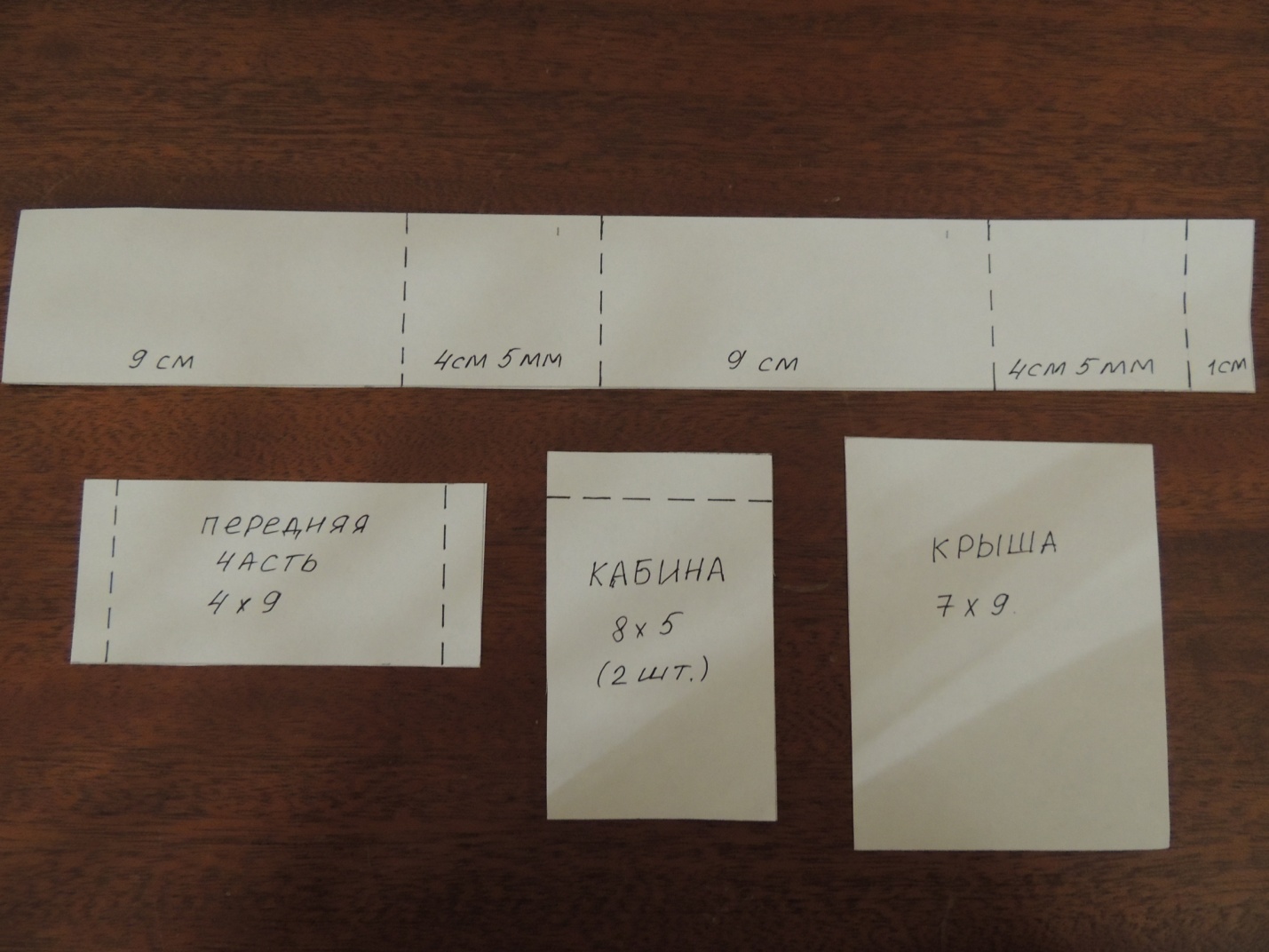 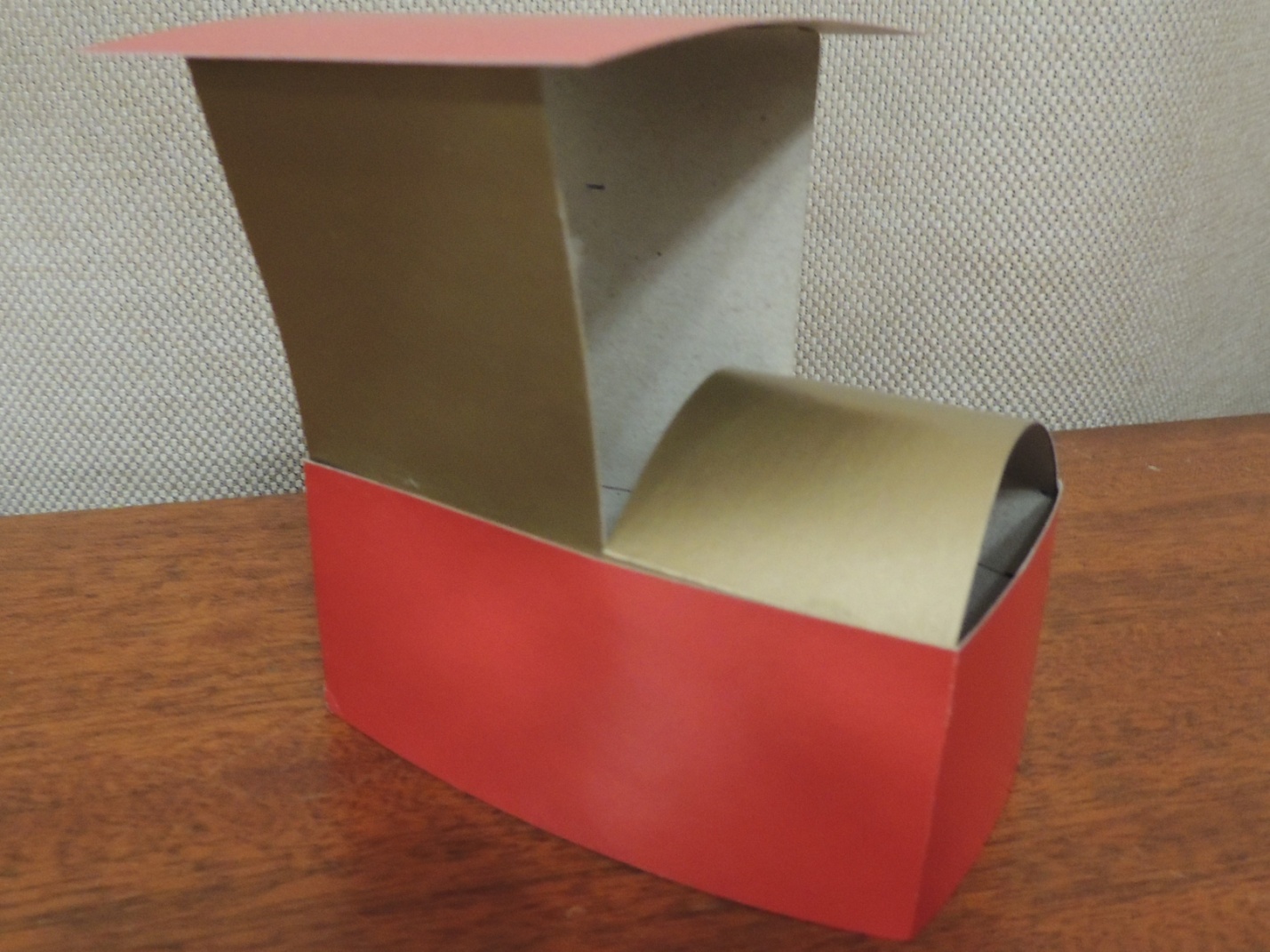 